МИНИСТЕРСТВО ПРОСВЕЩЕНИЯ РОССИЙСКОЙ ФЕДЕРАЦИИ‌Департамент образования Ярославской области‌‌ ‌Управление образования администрации Ростовского муниципального района‌​МОУ Петровская СОШ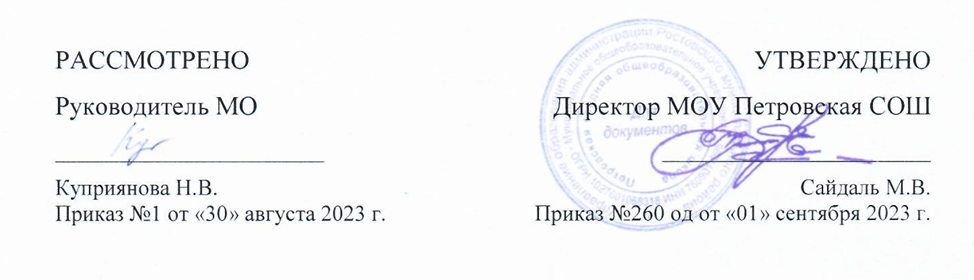                                                 РАБОЧАЯ ПРОГРАММАучебного курса «Страницы истории»для обучающихся 9 классов Программу составилаучитель истории и обществознанияКонстантинова Н.В.                                                            р.п. Петровское‌ 2023‌​                                            Пояснительная запискаИсходными документами для составления данной рабочей программы являются: Федерального Закона от 29.12.2012 № 273-ФЗ «Об образовании в Российской Федерации»;  Приказа Министерства образования и науки РФ от 17 декабря 2010 г. № 1897 "Об утверждении федерального государственного образовательного стандарта основного общего образования"; Приказ Минпросвещения России от 21.09.2022 N 858 "Об утверждении федерального перечня учебников, допущенных к использованию при реализации имеющих государственную аккредитацию образовательных программ начального общего, основного общего, среднего общего образования организациями, осуществляющими образовательную деятельность и установления предельного срока использования исключенных учебников" Примерная программы воспитания (одобрена решением федерального учебно-методического объединения образованию, протокол от 23 июня 2022 г. № 3/22) Устав  МОУ Петровская СОШ; Основной образовательной программы основного общего образования (ФГОС ООО), разработанной и принятой Педагогическим советом МОУ Петровской СОШ;  Положения о рабочей программе МОУ Петровской СОШ;  Методическое письмо о преподавании учебного предмета «История» в образовательных организациях Ярославской области в 2023-2024 ггВ 9 классах обучаются дети с ограниченными возможностями здоровья (задержкой психического развития) в условиях общеобразовательного класса требует адаптации содержания учебного предмета и методических подходов к образовательным возможностям обучающихся. Учебный курс «Страницы истории» для детей с задержкой психического развития имеют важное социализирующее значение, способствуют формированию личностных качеств ребенка. Изучение курса Страницы истории вызывает интерес у детей, знания, полученные на уроке, соотноситься с уже имеющимся у них социальным опытом. Учитывая, что очень часто у детей с задержкой психического развития наблюдается недостаточный уровень развития мыслительных операций: анализа, сравнения, классификации, учителю целесообразно работать с такими детьми в рамках базового уровня усвоения содержания и использовать задания, проверяющие усвоения на базовом уровне.            В данной программе учтены особенности развития детей с психическими, познавательными возможностями и социально-возрастными потребностями. Уменьшен материал, предназначенный для обобщения, изучения тем используется в соответствии с психомоторными особенностями ребенка. В рабочей программе упрощено задание на дом, в связи с особенностями развития детей с ОВЗ.Программа  курса « Страницы истории» по истории создает условия для социального, культурного и профессионального самоопределения, творческой самореализации личности ребёнка, её интеграции в системе мировой и отечественной культур.Программа педагогически целесообразна, так как способствует более разностороннему раскрытию индивидуальных способностей обучающихся, которые не всегда удаётся рассмотреть на уроке, развитию у детей интереса к различным видам деятельности, желанию активно участвовать в продуктивной, одобряемой обществом деятельности, умению самостоятельно организовать своё свободное время.Воспитание является одним из важнейших компонентов образования в интересах человека, общества, государства. Основными задачами воспитания на современном этапе развития нашего общества являются: формирование у обучающихся гражданской ответственности и правового самосознания, духовности и культуры, инициативности, самостоятельности, способности к успешной социализации в обществе.Цель: образование, развитие и воспитание личности школьника, способного к самоидентификации и определению своих ценностных приоритетов на основе осмысления исторического опыта своей страны и человечества в целом, активно и творчески применяющего исторические знания в учебной и социальной деятельности.Задачи:формирование у молодого поколения исторических ориентиров самоидентификации в современном мире, гражданской идентичности личности;овладение учащимися знаниями об основных этапах развития человеческого общества в социальной, экономической, политической, духовной и нравственной сфера усвоение интегративной системы знания об истории человечества при особом внимании к месту и роли России во всемирно-историческом процессе;воспитание учащихся в духе уважения к истории своего Отечества через уважение к заслугам отдельных исторических деятелей.Историческая наука, реконструируя прошлое человечества, создает представления об его основных процессах, закономерностях, явлениях, феноменах, событиях, строит свои выводы на материале, извлеченном из разнообразных исторических источников. Философы, историки, политики, начиная с мыслителей древности, ведут непрекращающиеся споры о роли личности в истории. Одни ее абсолютизируют, а другиеполностью подчиняют объективным законам общественного развития. Подробное рассмотрение биографии, деятельности и роли исторической личности позволяет формировать критическое отношение к исторической личности, определять свою позицию в понимании эпохи. Основными акцентами при изучении деятельности исторической личности является изучение влияния социальной среды на становление личности и ее влияние на духовную, политическую, экономическую жизнь российского государства. Особое внимание уделяется историографическим трудам, изучающих исторические личности.Программа предполагает формирование патриотических чувств и сознание на основе исторических ценностей, развитие чувства гордости за свою страну; воспитание личности гражданина – патриота России, способного встать на защиту интересов страны; формирование комплекса нормативного, правового и организационно-методического обеспечения функционирования системы патриотического воспитания. Любовь к Родине, патриотические чувства формируются у детей постепенно, в процессе накопления знаний и представлений об окружающем мире, об истории и традициях русского народа, о жизни страны, о труде людей и о родной природе.Программа включает мероприятия по усилению противодействия искажения истории Отечества. Рекомендует проводить встречи с интересными людьми: поэтами, художниками, музыкантами; экскурсии в краеведческие музеи; дискуссии, устные журналы, викторины; принимать участие в социальных проектах; собирать материалы для музейного уголка, а также организовывать теоретические и практические занятия для детей и родителей.Результаты освоения обучающимися курсаМетапредметныеосвоение национальных ценностей, традиций, культуры, знаний о народах и этнических группах России на примере историко-культурных традиций, сформировавшихся на территории России в первой половине ХХ в.;уважение к другим народам России и мира и принятие их; межэтническую толерантность, готовность к равноправному сотрудничеству;эмоционально положительное принятие своей этнической идентичности;уважение к истории родного края, его культурным и историческим памятникам;гражданский патриотизм, любовь к Родине, чувство гордости за свою страну и её достижения во всех сферах общественной жизни в изучаемый период;устойчивый познавательный интерес к прошлому своей Родины;уважение к личности и её достоинству, способность давать моральную оценку действиям исторических персонажей, нетерпимость к любым видам насилия и готовность противостоять им;внимательное отношение к ценностям семьи, осознание её роли в истории страны;развитие эмпатии как осознанного понимания и сопереживания чувствам других, формирование чувства сопричастности к прошлому России и своего края;формирование коммуникативной компетентности, умения вести диалог на основе равноправных отношений и взаимного уважения и принятия;готовность к выбору профильного образования, определение своих профессиональных предпочтений;самостоятельно анализировать условия достижения цели на основе учёта обозначенных учителем ориентиров действия при работе с новым учебным материалом;планировать пути достижения целей, устанавливать целевые приоритеты, адекватно оценивать свои возможности, условия и средства достижения целей;самостоятельно контролировать своё время и управлять им;адекватно самостоятельно оценивать правильность выполнения действий и вносить необходимые коррективы в исполнение как в конце действия, так и по ходу его реализации;понимать относительность мнений и подходов к решению проблемы, учитывать разные мнения и стремиться к координации различных позиций путём сотрудничества;работать в группе — устанавливать рабочие отношения, эффективно сотрудничать и способствовать продуктивной кооперации, интегрироваться в группу сверстников и строить продуктивное взаимодействие со сверстниками и взрослыми;формулировать собственное мнение и позицию, аргументировать свою позицию и координировать её с позициями партнёров в сотрудничестве при выработке общего решения в совместной деятельности;выявлять разные точки зрения и сравнивать их, прежде чем принимать решения и делать выбор;осуществлять взаимный контроль и оказывать необходимую взаимопомощь путём сотрудничества;адекватно использовать речевые средства для решения различных коммуникативных задач, владеть устной и письменной речью, строить монологические контекстные высказывания;организовывать и планировать учебное сотрудничество с учителем и сверстниками, определять цели и функции участников, способы взаимодействия, планировать общие способы работы;осуществлять контроль, коррекцию, оценку действий партнёра, уметь убеждать;оказывать поддержку и содействие тем, от кого зависит достижение цели в совместной деятельности;в процессе коммуникации достаточно точно, последовательно и полно передавать партнёру необходимую информацию как ориентир для построения действия;осуществлять расширенный поиск информации с использованием ресурсов библиотек и Интернета;проводить сравнение, типологизацию и классификацию, самостоятельно выбирая основания и критерии для указанных логических операций;выявлять проблему, аргументировать её актуальность;выдвигать гипотезы о связях и закономерностях событий, процессов, объектов, проводить исследование её объективности (под руководством учителя);делать умозаключения и выводы на основе аргументации;структурировать тексты, включая умение выделять главное и второстепенное, основную идею текста, выстраивать последовательность описываемых событий.Предметные результаты Обучающийся научитсяОбучающийся получит возможность научитьсяиспользовать историческую карту как источник информации о территории, об экономических и культурных центрах Руси, о направлениях крупнейших передвижений людей – походов, завоеваний, колонизаций и др.;установление причинно-следственных связей, объяснение исторических явлений;систематизировать исторический материал, содержащийся в учебной и дополнительной литературе;давать оценку событиям и личностям отечественной истории;умение ориентироваться в особенностях социальных отношений и взаимодействий социальных групп;установление взаимосвязи между общественным движением и политическими событиямиопределение и использование основных исторических понятий периода;анализ информации, содержащейся в исторических источниках (законодательные акты, конституционные проекты, документы революционных обществ, частная переписка, мемуарная литература и др.);анализ и историческая оценка действий исторических личностей и принимаемых ими решений, а также влияния их деятельности на развитие государств;сопоставление (при помощи учителя) различных версий и оценок исторических событий и личностей;определение собственного отношения к дискуссионным проблемам прошлого и трудным вопросам истории;приобретение опыта историко-культурного, историко-антропологического, цивилизационного подходов к оценке социальных явлений.сравнивать свидетельства различных исторических источников, выявляя в них общее и различия;использовать элементы источниковедческого анализа при работе с историческими материалами (определение принадлежности и достоверности источника, позиций автора и др.);использовать картографические источники для описания событий и процессов новейшей отечественной истории и привязки их к месту и времени;представлять историческую информацию в виде таблиц, схем, графиков и др., заполнять контурную карту;соотносить историческое время, исторические события, действия и поступки исторических личностей ХХ века;Формы организации внеурочной деятельностиФорма организации работы по программе в основном – коллективная, а также используется групповая и индивидуальная формы работы.Внеурочные занятия должны быть эмоциональными, строиться на непроизвольном внимании и памяти, включать в себя игровые элементы. Необходимо использовать материалы художественной литературы, яркую наглядность и электронные ресурсы. На занятиях важна активность школьника, его участие в обсуждениях жизненных ситуаций. Это уроки разъяснения, объяснения и обучения. Основная задача учителя состоит в том, чтобы пробудить у ребёнка интерес к внутреннему миру человека, заставить задуматься о себе и своих поступках, их нравственной сущности.Формы и методы работы:обучение учащихся умению получать социальную информацию из разнообразных источников;формирование умения решать познавательные и практические задачи, отражающие типичные жизненные ситуации;обучение давать оценку собственным действиям и действиям других людей с точки зрения нравственности и права.исследование явлений и процессов, происходящих в обществе, требует разнообразия используемых источников:литературные (художественные произведения, которые ученики читают самостоятельно или изучают на уроках литературы);художественные (картины, фотографии, фильмы и т.д.);публицистические (соответствующие тексты интернет-, печатных, телевизионных СМИ) и новостные;научно-теоретические (фрагменты из научных текстов);опыт самих учащихся, как собственный, так и «снятый», то есть рассказы сверстников и представителей других референтных групп.В познавательной деятельности на внеурочных занятиях используются современные личностно-ориентированные педагогические технологии. Учащиеся вовлекаются в практические и лабораторные занятия с решением проблемных заданий, с самостоятельным анализом разнообразных носителей социальной информации, подготовку докладов, сообщений и проектов.Содержание программы внеурочной деятельности «Страницы истории» 9 класс Введение. Роль личности в истории (1час)Критерии причисления к историческим личностям. Соотношение целей и средств их достиженияРаздел 1. Древняя Русь (2 часа)Княгиня Ольга (890(?)-969): «хитрая, мудрая». Первая налоговая реформа. Владимир Святославович (?-1015). Новгородский князь. Борьба за Киев. Языческая реформа 980 г.«Равноапостольный». Выбор веры. Крещение Руси. Ярослав Мудрый (978-1054). Хромец. Князь Новгородский: «Закон о порядках в Новгороде». Киевский князь. Владимир Мономах (1053-1125). Киевский князь: призвание на престол. «Устав Владимира Мономаха». «Поучение детям». Святослав Игоревич (941(?)-972). Князь-воин. Образ жизни. Патриотизм. Владимир Святославович (?-972): защитник от печенегов: оборонительные линии, идея защиты Руси. Ярослав Мудрый (978-1054) Оборона от печенегов. Владимир Мономах (1053-1125). Организатор и активный участник борьбы с половцами: совместные походы князей 1103, 1107, 1111 гг. Любеческий съезд 1097 г.Княгиня	Ольга	(890(?)-969).	Принятие	христианства.	«Святая».		Владимир Святославович: милосердие. Князья Борис и Глеб. «Повесть временных лет» о гибели братьев: смирение, покорность, мученическая смерть. Канонизация. Легенды о явлениях Бориса   и   Глеба.   Канонизация   Бориса   и   Глеба   Иконография.	Ярослав Мудрый: распространение христианства. Строительство храмов, монастырей. Илларион(?). Первый митрополит из числа русских людей. Моления в «пещерке малой» в Киеве. «Слово о законе и благодати». Назначение митрополитом (1051). Версии о судьбе. Антоний Печерский. Феодосии Печерский (1036-1074). Происхождение, детство. Бегство в Киев и принятие пострига. Игумен Киево-Печерского монастыря: общинножитие,	аскетизм. Канонизация. Нестор(?). Монах Киево-Печерского монастыря, автор «Житий» Бориса и Глеба, Феодосия Печерского. «Повесть временных лет». Политические взгляды Нестора.Раздел 2. Русь удельная (1 часа)Князь Ростово-Суздальский: Юрий Долгорукий, распространение христианства, первое упоминание о Москве. Борьба за Киев. Князь в Вышгороде. Бегство в Суздальскую землю (легенда об иконе Богоматери). Перенесение столицы во Владимир. Военные походы. Жертва заговора. Всеволод Большое Гнездо (1154-1212). «Благоразумен, строго соблюдал правосудие» (Карамзин). Великий князь Владимирский: оборона Отечества, военные походы, строительство крепостей. Князь Новгородский: Невская битва, Ледовое побоище. Отношения с Ордой: компромисс, ослабление дани, Сарайская епископия. Перепись 1257 г. Учреждение ордена имени А. Невского. Герои борьбы с ордынским нашествием. Евпатий Коловрат.Раздел 3. Объединение Руси вокруг Москвы (2 часов)Детство. Вступление на великокняжеский престол. Женитьба. Строительство Кремля. Борьба с Ордой: битва на р. Пьяне, Воже. Куликовская битва. Набег Тохтамыша и покорность Москвы. Собиратель русских земель. Отношения с Новгородом. Женитьба на Софье Палеолог. Развитие культуры. Свержение ордынского ига. Судебник. Власть  ицерковь на Руси ХIV-ХV веков. Митрополит Петр (?-1336). Превращение Москвы в религиозный центр Руси: отношения с Иваном Калитой, строительство в Москве первого каменного собора. Завещание. Митрополит Алексей (1293(?)-1378). Крестник Ивана Калиты, крестный отец Дмитрия Донского: отношения с Ордой, привилегии церкви. Основание Чудова монастыря. Канонизация. С. Радонежский (1314-1392). Детство Варфоломея. Основание Троицкой церкви. Игумен. Отношения с митрополитом Алексеем и Дмитрием Донским. Ослябя и Пересвет. «Житие». Андрей Рублев (1370(?)-1430). Версии о детстве и юности. Андроников монастырь. Участие в росписи Успенского собора в Звенигороде, Благовещенского собора в Москве, Успенского собора во Владимире. «Троица». Решение Стоглавого собора 1551. Часовни на севере Руси. Герман. Савватий. Зосима. Борьба с Новгородом за земли. Канонизация. Судьба монастыря. Нил Сорский (1433(?)-1503). Николай Майков. Постриг в Кирилло-Белозерском монастыре, паломничество. Основание скита. Нравственное учение. «Нестяжательство». Иосиф Волоцкий (1439(?)-1515). Детство и юность Ивана Санина. Постриг. Настоятель Боровского монастыря. Основание Волоколамского монастыря. Взаимоотношения с властью. Борьба с нестяжателями. Канонизация.Раздел 4. Россия XVI века (2 часа)Сущность Избранной рады, причины	создания, лидеры.	Реформы.		А.	Ф. Адашев (1530(?)-1561). Происхождение. Спальник великого князя. Член Ближней думы и Избранной рады, неофициальный правитель России (ведение архивом, руководство составлением «Государева родословца», хранитель печати). Руководитель внутренней и внешней политики.	Воевода в		Ливонской		войне. Опала.		Сильвестр (?-ок. 1566). Происхождение. Священник.		Поведение	во	время событий 1547 г. Торговец, устроитель храмов, писатель, собиратель книг. Редактор «Домостроя». Постриг. А. Курбский (1528-1583). Князь,	участник Казанского		похода,	военачальник.	Участник Избранной рады. Бегство в Ливонию. Переписка с Иваном IV. Григорий Лукьянович Скуратов-Вельский (?- 1573). Происхождение. Опричник. Поход на Новгород. Думный дворянин. Ближайший советник царя. Замужество дочерей. Гибель. Филипп Колычев (1507-1569). Детство, юность. Соловецкий монастырь. Постриг. Игумен Соловецкого монастыря. Митрополит: борьба с опричниной. Суд. Заключение. Гибель. Канонизация. Детство, отрочество: формирование личности. Реформы Избранной рады. Восточная политика. Ливонская война. Опричнина. Семейная трагедия. Тиран, деспот. Россия и Сибирское ханство. Строгановы. Происхождение. Сольвычегодск. Участие в выкупе Василия Темного. Аника Федорович (1497-1570). Солеварение. Царское разрешение на освоение районов Урала и Сибири. Серебряные мастерские. Церковное строительство. Сыновья: отряд в Ливонской войне, начало освоения Западной Сибири, колонии на Новой Земле. Строгановская школа иконописи. Уникальность династии. Ермак Тимофеевич (7- 1585). Казачество. Версии происхождения Ермака. Поход в Сибирь, битва на р. Чусовой. Овладение Искером. Гибель атамана.Раздел 5. Россия периода Смуты (2 часа)Борис Годунов. Происхождение. Служба при дворе. Зять Малюты Скуратова, шурин Федора Ивановича. Деятельность и правление Федора Ивановича: возвращение земель, строительство городов, укрепление границ, закрепление Сибири, учреждение патриаршества. Гибель царевича Дмитрия. Первый избранный царь. Попытка сближения с Европой. Голод. Смерть.Юрий (Григорий) Отрепьев. Монах Чудова монастыря в Москве. Соглашение с польскими магнатами. Пребывание в Москве. Заговор и свержение. В. Шуйский (1552- 1612). Происхождение. Организация заговора против Лжедмитрия I. «Вы крикнут царем». Крестоцеловальная запись. Борьба с восстанием И. И. Болотникова, ЛжедмитриемПоследствия действий. Свержение. Пострижение, выдача полякам.Патриарх Гермоген (1530(?)-1612). Служба в Казани, обретение иконы Богоматери. Казанский митрополит. Патриарх: борьба с самозванцами, интервентами, семибоярщиной. Арест. Мученическая смерть. Канонизация.К. Минин (?-1616). Версии о происхождении. Земский староста. Организатор второго ополчения. Судьба после освобождения Москвы от интервентов. Д. М. Пожарский (1578-1642). Происхождение. Начало государственной службы. Воевода. Участник первого ополчения. Военный лидер второго ополчения. Дипломат. Судьба после 1612 г.: борьба с казаками и поляками, руководитель Ямского, Разбойного, Поместного и Судного приказов, воевода Иван Сусанин (?-1613)Грамота 1619 г. Легенда о подвиге, ее роль в укреплении самодержавия. Образ Сусанина в художественной куль туре России.Раздел 6. Россия XVII века (2 часа)Михаил Федорович (1596-1645). Происхождение. Избрание на царство. Внешняя политика: Столбовский мир и Деулинское перемирие, Смоленская война. Внутренняя политика: 10 урочных лет. Семья. Алексей Михайлович (1629-1676). Детство. Вступление на престол. Личность царя: образ жизни, семья, интерес к западной культуре. Современники и историки об Алексее Михайловиче.Никон (1605-1681). Происхождение. Женитьба, пост священника в с. Колычеве. Постриг. Кожеозерский игумен. Встреча с Алексеем Михайловичем. Архимандрит Новоспасского монастыря. «Ревнители благочестия». Новгородский митрополит.Патриарх. Церковная реформа. Разногласия с Алексеем Михайловичем. Судьба Никона. Аввакум (1620(?)-1682). Происхождение. Справщик, «ревнители благочестия». Борьба с реформой Никона. Заточение, ссылка. Воз вращение в Москву. Челобитные царю, ссылка. Идеолог старообрядчества. Послания Федору Алексеевичу. Казнь. Феодосия Прокопьевна Морозова	(1632(?)-1675).	Происхождение, семейная жизнь. Соратница Аввакума.Гонения властей, арест. Смерть сына. Твердость в вере. Гибель. «Боярыня Морозова» Сурикова.Раздел 7. Россия в XVIII веке (2часов)Начало правления и реформы Петра. I Причины борьбы за престол в 70—80-е гг. XVII в. Стрелецкий бунт. Правление царевны Софьи, ее внутренняя и внешняя политика. Крымские походы В. В. Голицына и их результаты. Воспитание Петра I, формирование круга его соратников. Приход Петра к власти. Значение поездки Петра I за границу в составе Великого посольства. Пер вые преобразования. Причины преобразований всех сторон жизни России. Создание регулярной армии, новая система ее комплектования — рекрутские наборы. Перемены в положении дворян. Указ о единонаследии. Уравнение поместий и вотчин. Введение подушной подати. Перепись населения. Меры по развитию мануфактурного производства. Особенности российских мануфактур. Рабочая сила петровских мануфактур. Политика протекционизма и меркантилизма. Реформы государственного /правления. Реформа местного управления: образование губерний. Провозглашение Петра I императором.Хронологические рамки эпохи дворцовых переворотов, условия и причины переворотов. Первые преемники Петра I (Екатерина I, Петр II), борьба за власть. Верховный тайный совет и его политика. Попытка ограничения самодержавия в пользу олигархии («затейка» верховников). Правление Анны Иоанновны. Сущность и содержание бироновщины. Меры в интересах дворянства. Приход к власти Елизаветы Пет ровны, ее фавориты. Внутренняя политика Елизаветы Петровны. Усиление крепостничества. Отмена внутренних таможен. Правление Петра III. Манифест о вольности дворянской и его по следствия. Свержение Петра III и приход к власти Екатерины II.Внутренняя политика Екатерины II. Просвещенный абсолютизм. Путь Екатерины II к престолу. Екатерина II и просветите ли. Приближенные Екатерины II. Влияние идей просвещенного абсолютизма на внутреннюю политику. Уложенная комиссия: причины созыва, порядок формирования; деятельность, результаты деятельности. Губернская реформа Екатерины П.Структура местного управления. Политика Екатерины II по отношению к дворянству: укрепление дворянского землевладения, расширение привилегий дворянства и их власти над крепостными крестьянами. Жалованная грамота дворянству. Создание дворянских корпоративных организаций. Политика Екатерины II по отношению к городам: меры по стимулированию промышленности и торговли, упразднение монополий. Жалованная грамота городам. Создание новой системы городского управления. Итоги внутренней политики Екатерины II. Крестьянская война под предводительством Е. И. Пугачева: причины, ход, особенности, результаты.Раздел 8. Культура России IX-XVIII веков (3 часов)Христианская культура и языческие традиции. Влияние на Русь Византии и народов Степи. Культура древней Руси как один из факторов образования древнерусской народности. Происхождение славянской письменности. Древнерусские монастыри как центры культуры Древнерусские храмы.Культура народов Российского государства во второй половине XV – конце XVI веков. Особенности культурного развития в условиях укрепления централизованного государства и утверждения самодержавия. «Ренессансные» тенденции в русском искусстве. Новые формы зодчества.Формирование национального самосознания. Усиление светских элементов в русской культуре семнадцатого века. Расширение культурных связей со странами Западной Европы.Новый характер взаимодействия российской и западноевропейской культуры в восемнадцатом веке. Особенности Российского Просвещения. Влияние просветительской идеологии на развитие русской литературы. Феофан Прокопович, Н.И. Новиков, А.Н.Радищев, Н.М.Карамзин, Д.И. Фонвизин, Г.Р. Державин. Основание Академии наук и Московского университета. И.И.Шувалов, М.В.Ломоносов, И.И.Бецкой. Деятельность Вольного экономического общества. Географические экспедиции. Создание Академии художеств.Зарождение профессионального театра. Ф.Г.Волков. Развитие музыкального искусства. Быт и нравы дворянства: русская усадьба.                     Календарно-тематическое планирование 9 класс (17 часов)№№Тема урокаКонтрольПланируемые результаты1.Введение. Роль личности в историиОтветы на вопросыИсторическая личность в контексте отечественной истории. Владеть приёмами работы с историческими источниками,		умениями самостоятельно анализировать документальную	базу	по исторической тематике;2.Реформаторы  Древней Руси. Ответы на вопросыУказывать основные направления внутренней и внешней политики русских князей.Владеть приёмами работы с историческими		источниками, умениями	самостоятельно анализировать документальную базу по исторической тематике; сформировать умения оценивать различные исторические версии. 3Законодатели Древней РусиОтветы на вопросыУказывать основные направления внутренней и внешней политики русских князей. Давать оценку завоеваниям русских князей и их значению для государства.Характеризовать внутреннюю и внешнюю политику Ярослава Мудрого, определять основные особенности лествичного порядка престолонаследияВладеть приёмами работы с историческими		источниками, умениями	самостоятельно анализировать документальную базу по исторической тематике; сформировать умения оценивать различные исторические версии.4Русь удельная. Юрий Долгорукий. Андрей БоголюбскийОтветы на вопросыСоставлять исторический портрет. Владеть приёмами работы с историческими источниками, умениями самостоятельно анализировать документальную базу по исторической тематике; сформировать умения оценивать различные исторические версии.5Объединение Руси вокруг Москвы Дмитрий Донской  Иван IIIОтветы на вопросыСоставлять исторический портрет. Владеть приёмами работы с историческими источниками, умениями самостоятельно анализировать документальную базу по исторической тематике; сформировать умения оценивать различные исторические версии. Знать особенности процесса складывания централизованных государств в России и странах Запада. Давать и аргументировать оценку деятельности Ивана Калиты. Свержение золотоордынского ига.Формирование органов власти.Использовать навыки анализа при критическом	восприятии получаемой информации6Роль церковных иерархов в объединении Руси. С.Радонежский и А. Рублев - выразители идеи объединения РусиОтветы на вопросыУчаствовать в дискуссиях по проблемам, формулировать собственную позицию пообсуждаемым вопросам. Составлять исторический портрет. Описывать памятники культуры и искусства.Владеть приёмами работы систорическими источниками, умениями самостоятельно анализировать документальную базу по исторической тематике; сформировать умения оцениватьразличные исторические версии.7Россия XVI века Избранная рада Иван ГрозныйОтветы на вопросыОбъяснять причины усиления власти монарха. Составлять схему государственного устройства.Объяснять причины восстания 1547 г. Давать характеристику реформам«Избранной рады», «Судебнику» 1550 г. и «Стоглаву». Знать понятия: регентство, Избранная рада, реформа, Земский собор, Уложение о службе, Стоглавый собор 1551 г. Владеть приёмами работы с историческими источниками, умениями самостоятельно анализировать документальную базу поисторической тематике.8Россия XVI века Опричнина Начало освоения СибириОтветы на вопросыОбъяснять значение присоединения Казани и Астрахани. Раскрывать причины и последствия Ливонской войны. Объяснять значение присоединения Сибири для развития России и народов Сибири. Знать основные направления внешней политики и ход Ливонской войны. Раскрывать сущность опричнины. Знать понятия: опричнина, земщина, оппозиция, сепаратизм,самодержец Характеризовать особенности освоения Сибири. Ермак Характеризовать взаимоотношениярусских людей с местным населением9Россия периода Смуты. Лжедмитрий I и Лжедмитрий IIОтветы на вопросыХарактеризовать положение страныв период Смуты, народных восстаний, используя документы. Показывать на карте районы восстаний, места сражений, территории, подвергшиеся интервенции. Подготовитьсообщение «Начало Смуты» Характеризовать последствия самозванства и интервенции для России. Характеризовать политику Василия Шуйского. Объяснять причины восстания Болотникова. Описывать ход военных действий. Объяснять причины поражения восставших. Знать понятия: Смутное время, сословия,самозванец, экспансия10Патриарх ГермогенНародные ополченияОтветы на вопросыХарактеризовать роль Церкви в условиях Смуты; сформировать умения оценивать различные исторические версии. Составлятьисторический портрет Объяснять причины распада первого ополчения. Сравнивать программы первого и второго ополчения. Объяснять причины победы второго ополчения и избрания Михаила Романова на царство. Знать понятия: гражданская война, ополчение,Совет всей земли11Первые Романовы на Российском престолеОтветы на вопросыЛичность царя Алексея Михайловича. Соборное Уложение 1649 г. Рост противоречий между Церковью и государством.Усиление царской власти. Укрепление армии. Рост внешнеполитических связей. Характеризовать преобразования, проведенные Федором Алексеевичем.12Церковный расколОтветы на вопросыЦерковная реформа. Патриарх Никон. Старообрядчество.Ревнители благочестия. Протопоп Аввакум. Разрыв между царем и Никоном. Смещение Никона.13Реформы Петра IВнутренняя и внешняя политикаРаскрывать суть экономических реформ, характеризовать их.Сравнивать государственную структуру допетровского периода и после реформ Петра I. Характеризовать изменения в положении сословий. Объяснятьизменения в культуре и быте.14Эпоха дворцовых переворотов. Просвещенный абсолютизмУметь систематизировать и анализировать изученный материал по следующим направлениям: борьба за власть после смерти Петра I; власть «верховников»; Анна Иоанновна. Бироновщина.Приход к власти Елизаветы Петровны и реформы в экономике. Формирование буржуазии.Внешняя политика в 1740-1750 гг. Семилетняя война и ее итоги. ПетрIII. Манифест о вольности дворянства Объяснять значение понятия«просвещенный абсолютизм»; соотносить его с понятиями абсолютизм и Просвещение Рассказывать об основных мероприятиях и особенностях политики «просвещенного абсолютизма» в России. Уметь анализировать изученный материал, аргументировать свою точку зрения, сравнивать исторические факты. Личность Екатерины II. Уложенная комиссия.«Наказ». Усиление центральной власти. Восстание Пугачева.Реформы. Жалованные грамоты дворянству, городам. Рост территории и населения Российской империи.15Особенности русской традиционной культуры.Ответы на вопросы.Уметь выявлять специфику русской традиционной культуры.Формирование региональных центров культуры. Факторы сохранения культурного единства. Картина мира средневекового человека. Календарь и церковные праздники. Смысл древнерусских изображений и текстов.Летописание и памятники литературы. «Моление» Даниила Заточника. Белокаменные храмы Северо-Восточной Руси: Успенский и Дмитриевский соборы во Владимире, церковь Покрова на Нерли, Георгиевский собор в Юрьеве-Польском. Наружное оформление храма и его внутреннее устройство16Влияние западноевропейской культуры на русскуюОтветы на вопросыХарактеризовать основные тенденции развития образования и науки Проводить поиск информации для подготовки сообщений о деятелях культуры XVIII в. Систематизировать материал о достижениях российской науки Составлять описания отдельных памятниковкультуры XVIII в. Уметь работать с различными дополнительными источниками информации.Выявлять специфику русской культуры и влияние культуры на общество. Образование и просвещение народа. М.В. Ломоносов. Наука. Светский характер литературы. Классицизм.Державин, Фонвизин, Расстрелли, Казаков. Живопись.17Русский театр Дворянская усадьбаОтветы на вопросыХарактеризовать особенности русского театрального искусства Характеризовать особенности жизни и быта отдельных слоеврусского общества, традиции и новации XVIII в.